Jose CuestasStudying to became a physicianPowered by TeAch-nology.com- The Web Portal For Educators! (www.teach-nology.com) 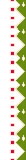 